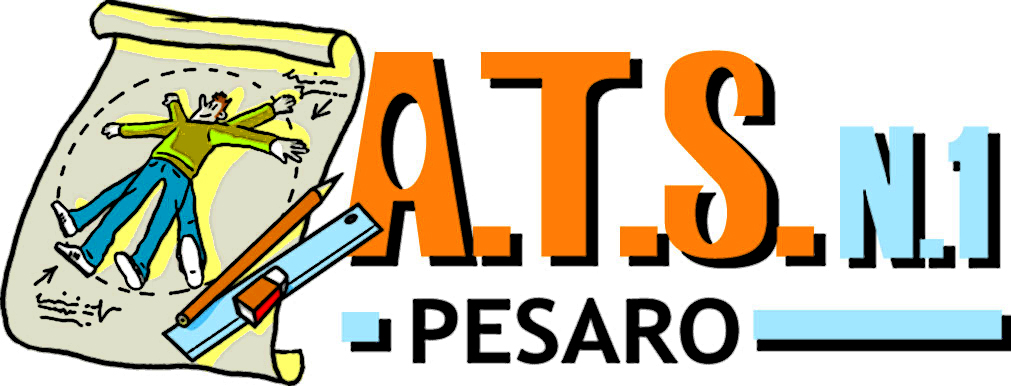 ALLEGATO   BAl Signor Sindaco del Comune di ____________________________________	Il/la  sottoscritto/a …………..…………………............................................………........................................	nato/a a  ……….…………..…………….. il ……………….….residente a ………….…………………...… in via ………….…………………….………………………… n. …………. Cap ……….………………….Codice fiscale…………………………………………………………………………………………………...Tel. …………………Cell. …………………..………email:………………………………………………….. PEC……………………………………………………………………………………………………………..PRESA visione della DGR n. 1623 del 03/12/2022 ad oggetto: “Decreto 28/12/2021 del Ministro per le Disabilità di concerto con il Ministro del Lavoro e delle Politiche Sociali - Fondo Nazionale per il sostegno del ruolo di cura e di assistenza del caregiver familiare per l’anno 2021. Criteri per l’attuazione degli interventi e per il riparto delle risorse tra gli Ambiti Territoriali Sociali”.VISTO l’Avviso dell’Ambito Territoriale Sociale n. 1 relativo all’intervento a favore del caregiver familiare CHIEDEConsapevole delle sanzioni amministrative e delle responsabilità penale cui può andare incontro, ai sensi degli articoli 75 e 76 del D.P.R. 445/2000 in caso di affermazioni false o contenenti dati non veritieri, ai sensi degli articoli 48 e 47 del citato decreto;DICHIARA sotto la propria responsabilità:DICHIARA INOLTRECOMUNICAALLEGAcopia del documento di riconoscimento in corso di validità ovvero recante in calce la dichiarazione che i dati ivi trascritti sono tuttora validi e veritieri, in alternativa all’autenticazione della sottoscrizione.                ovvero per i cittadini non appartenenti a Paesi dell’Unione europea:	copia del titolo di soggiorno;       copia di un documento della banca in cui sia riportato il codice IBAN, al fine di poter gestire eventuali                    errori o illeggibilità del codice IBAN sopra riportatoDICHIARA INOLTREdi aver preso visione dell’informativa sul trattamento dei dati (Regolamento Europeo 2016/679 e D.Lgs. 196/03 privacy), e dell’avvio del procedimento (L. 241/1990 modificata dalla L.15/05), sulla base delle indicazioni riportate in calce all'Avviso pubblico e al presente modulo e di avere stampato e trattenuto copia delle predette informative.Luogo e data____________________________ Firma del Richiedente_____________________________AVVISO PUBBLICO PER LA PRESENTAZIONE DELLE DOMANDE DI CONTRIBUTO PER IL SOSTEGNO DEL RUOLO DI CURA E ASSISTENZA DEL CAREGIVER FAMILIAREDomanda contributoDichiarazione sostitutiva (art. 46, 47 D.P.R.28 dicembre 2000 n. 445)Di poter accedere al contributo previsto per la figura del caregiver familiare ai sensi della DGR n.1623/2022.(Barrare la casella di interesse) di essere il caregiver familiare che fornisce assistenza continuativa prevalente e globale al Sig./Sig.ra_______________________________________________________________________Codice Fiscale__________________________________________________________________________ nato/a___________________________________(_____) il____/____/_____, residente a ___________________________________ (_____) in ________________________________n° _____; che la persona assistita è in possesso del certificato di riconoscimento della disabilità gravissima rilasciato in data _________dalla Commissione Sanitaria Provinciale della Area Vasta n. ____ di ___________ nell’ambito dell’intervento “Disabilità gravissima” sostenuto con il Fondo Nazionale per le non autosufficienze - FNA; di avere presentato presso un CAF o personalmente, ai sensi della vigente normativa, la DSU del proprio nucleo Familiare in data ……..; che la persona assistita ha beneficiato del contributo a favore della disabilità gravissima nell’ambito del FNA 2021 di cui all’Avviso Pubblico dell’ATS1, approvato con determinazione n. 50 del 18/01/2022, ed afferente i comuni dell’ATS1 di Gabicce Mare - Gradara - Mombaroccio - Montelabbate - Pesaro - Tavullia – Vallefoglia;che la persona assistita: che la persona assistita è in vita alla data di presentazione della domanda;  di aver preso visione dell’“AVVISO PUBBLICO PER LA PRESENTAZIONE DELLE DOMANDE DI CONTRIBUTO PER IL SOSTEGNO DEL RUOLO DI CURA E ASSISTENZA DEL CAREGIVER FAMILIARE”; di essere consapevole che gli interventi di cui al richiamato avviso sono realizzati per gli importi definiti dalla Regione solo entro i limiti delle risorse trasferite all’ATS1; di essere a conoscenza che il Comune verificherà la veridicità delle dichiarazioni sostitutive di atto notorio e delle certificazioni contenute nella domanda di contributo, con particolare riguardo alle dichiarazioni ISEE, ricorrendo ai competenti Uffici del Comando Provinciale della Guardia di Finanza per gli accertamenti di competenza. Qualora dai controlli emergano abusi o false dichiarazioni, fatta salva l’attivazione delle necessarie procedure di legge, il Comune adotterà ogni misura utile a sospendere e/o revocare i benefici concessi; di impegnarsi a comunicare, all’ufficio comunale, per iscritto eventuali variazioni di indirizzo/ recapito o altre condizioni, come sopra dichiarati, consapevole che la mancata comunicazione della variazione di domicilio è diretta responsabilità dell’aspirante ed esime il Comune da ogni e qualsiasi responsabilità relativa alla mancata comunicazione di notizie in ordine ai procedimenti attivati, a tale proposito dichiara che ogni comunicazione relativa alla presente domanda venga inviata:  al luogo di residenzaoppure  al seguente indirizzo______________________________________________________che qualora il contributo fosse riconosciuto, i riferimenti per la riscossione sono i seguenti:Conto corrente per accredito intestato o cointestato al caregiver familiare ……………………………Banca …………………………………………….CODICE IBAN (coordinata bancaria internazionale che consente di identificare ilc/c del beneficiario) 